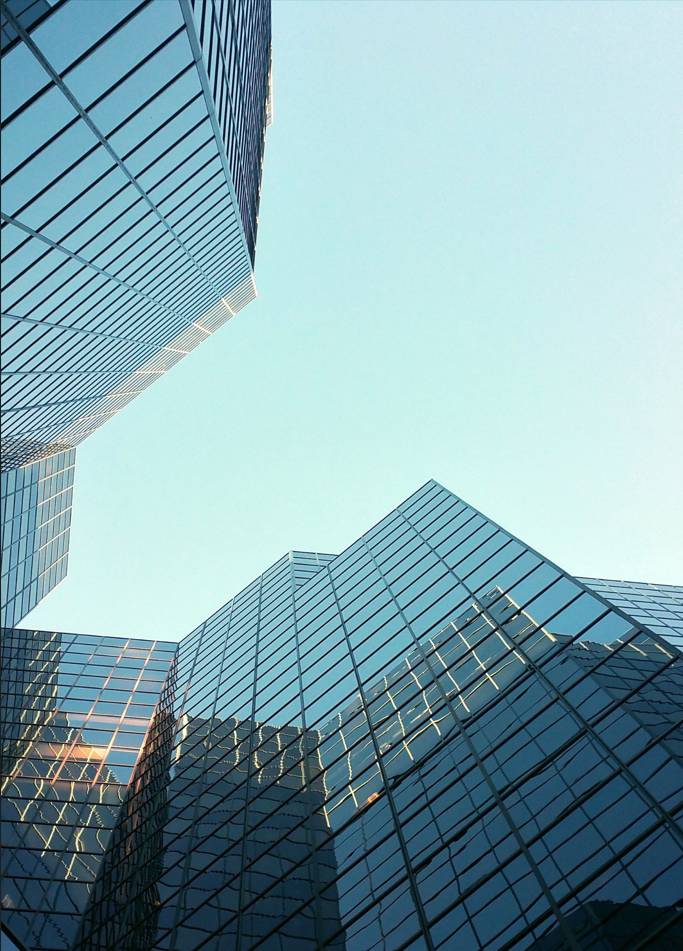 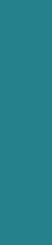 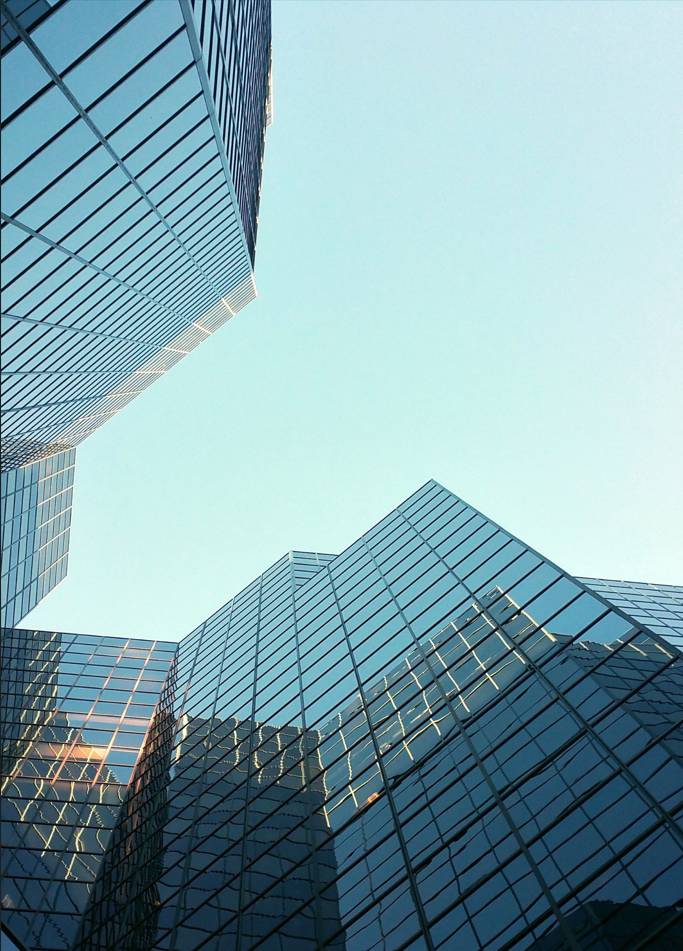 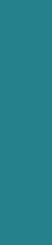 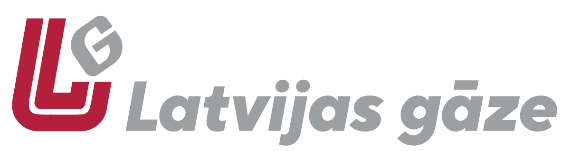 AKCIJU SABIEDRĪBAS "LATVIJAS GĀZE” NEREVIDĒTIE SAĪSINĀTIE FINANŠU PĀRSKATIPAR 2023. GADUSagatavoti saskaņā ar Eiropas Savienībā apstiprināto 34. Starptautisko grāmatvedības standartu “Starpperiodu finanšu pārskatu sniegšana” prasībāmAS “LATVIJAS GĀZE” PADOME	Padomes pilnvaru termiņš no 2021. gada 6. septembra līdz 2024. gada 5. septembrim.Latvijas Gāze Padomē ir 11 Padomes locekļi. 2023. gada 24. novembrī mainoties Latvijas Gāze akcionāru struktūrai, Padomes locekļi N. Merigo Kuks, H. Peters Florens un Ē. Atvars ir atkāpušies no Padomes locekļu amata. Latvijas Gāze Padome turpināja darbu 8 locekļu (nepilnā) sastāvā līdz nākamajam akcionāru lēmumam 2024. gada 22. februārī, kad tika ievēlēta Latvijas Gāze Padome šādā jaunā sastāvā: V. Bļugers, N. Dorofejevs, G. Reidzāns, E. Buncis, M. Kolenbahs, K. Janzens, J. Mihailova, J. Ivanovs, K. Seļezņovs, V. Hatjkovs un K. Neujmins. Latvijas Gāze Padomes sastāvs uz 31.12.2023.:AS “LATVIJAS GĀZE” VALDEValdes pilnvaru termiņš no 2021. gada 16. augusta līdz 2024. gada 15. augustam.Egīla Lapsaļa pilnvaru termiņš ir no 2022. gada 1. novembra līdz 2024. gada 15. augustam.LATVIJAS GĀZE ĪSUMĀSaskaņā ar 2023. gada aprīlī parakstīto līgumu, 2023. gada 17. jūlijā tika izpildīti pēdējie priekšnosacījumi AS “Latvijas Gāze” (turpmāk - “Sabiedrība”) 100% piederošā meitasuzņēmuma AS “Gaso” pārdošanas darījuma pabeigšanai un 2023. gada 24. jūlijā ir reģistrēta īpašumtiesību maiņa Latvijas Republikas Komercreģistrā, par AS “Gaso” 100% kapitāldaļu turētāju kļūstot AS “Eesti Gaas”. Kā rezultātā Latvijas Gāze koncerns beidza pastāvēt, un turpmāk finanšu pārskatā tiks aplūkoti tikai dabasgāzes tirdzniecības segmenta rezultāti.  Sabiedrība sniedz dabasgāzes iepirkšanas, tirdzniecības un pārdošanas pakalpojumus Latvijā, Lietuvā, Igaunijā un Somijā. Šie pakalpojumi ietver dabasgāzes vairumtirdzniecību un pārdošanu rūpnieciskajiem un komerciālajiem klientiem, kā arī mājsaimniecībām.Stratēģija un mērķi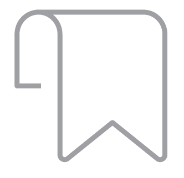 MŪSU MĒRĶISStiprināt AS “Latvijas Gāze” līderpozīcijas Latvijas un Baltijas enerģijas tirgū, kļūstot par klientu pirmo izvēli starp dabasgāzes piegādātājiem MŪSU MISIJA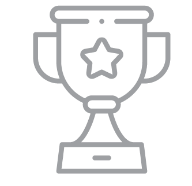 Dot pienesumu Baltijas reģiona ekonomikai, nodrošinot uzticamu, drošu un elastīgu dabasgāzes piegādi mājsaimniecībām un uzņēmumiem par konkurētspējīgām cenāmMŪSU VĪZIJA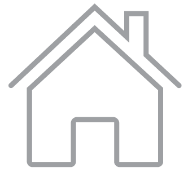 Uzlabot sabiedrības labbūtību, veicinot dabasgāzes izmantošanu kā augstas lietderības un tīras enerģijas avotu ceļā uz klimatneitralitātiAS “LATVIJAS GĀZE” AKCIJAS UN AKCIONĀRIAkcijas un akcionāriKopš 1999. gada 15. februāra AS “Latvijas Gāze” akcijas tiek kotētas Nasdaq Riga biržā, un tās akciju tirdzniecības kods no 2004. gada 1. augusta ir GZE1R. Kopējais AS “Latvijas Gāze” akcionāru skaits 2023. gada 31. decembrī bija 6 967.Sabiedrības akcijas cena, OMX Riga GI un OMX Baltic GI indeksu izmaiņas 
(01.01.2021. – 31.12.2023.)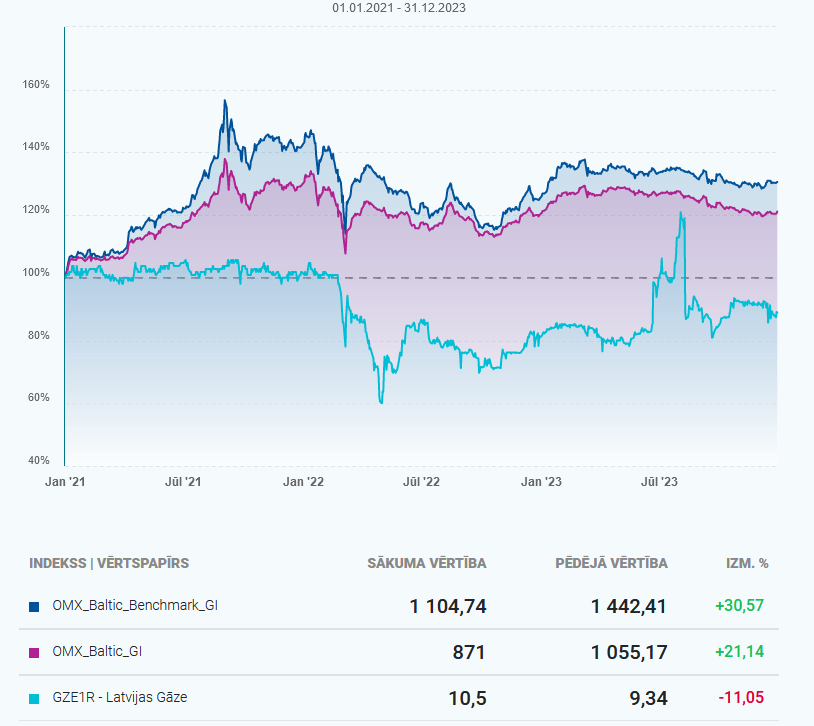 AS  “Latvijas Gāze” akcijas ir iekļautas četros Baltijas valstu industrijas indeksos, kas ietver sabiedrisko pakalpojumu sniedzējus - B7000GI, B7000PI, B7500GI, B7500PI, kā arī ģeogrāfiskajos indeksos - OMXBGI, OMXBPI, OMXRGI.OMX RIGA (OMXR.) – visu akciju vietējais indekss. Tā grozu veido Nasdaq Riga biržas Oficiālā un Otrā saraksta akcijas. Indekss atspoguļo pašreizējo stāvokli un izmaiņas Nasdaq Riga biržā.OMX BALTIC (OMXB.) – visu akciju Baltijas līmeņa indekss. Tā grozu veido Baltijas biržu Oficiālā un Otrā saraksta akcijas. Indekss atspoguļo pašreizējo stāvokli un izmaiņas Baltijas tirgū kopumā.2023. gada 31. decembrī AS “Latvijas Gāze” tirgus kapitalizācija sasniedza 372,67 miljonu EUR, kas ir par 10% vairāk salīdzinājumā ar attiecīgo 2022. gada periodu. Akcijas cenas un apgrozījuma izmaiņas (01.01.2021.-31.12.2023.) 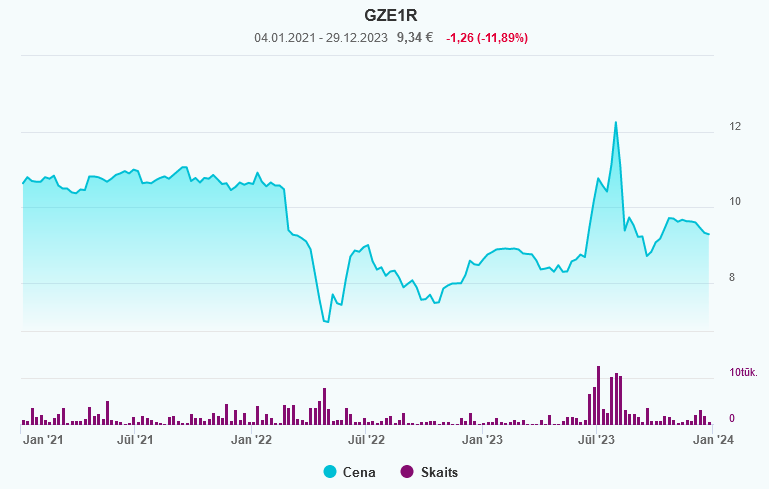 Avots: Nasdaq BalticInformācija par akciju tirdzniecību (12M 2021 – 12M 2023) Akcionāru sastāvs uz 31.12.2023.*AS “Rietumu Banka” kļuva par AS “Latvijas Gāze” akcionāru 2023. gada 6. decembrī.GALVENO AKCIONĀRU ĢEOGRĀFISKAIS SADALĪJUMs UZ 31.12.2023.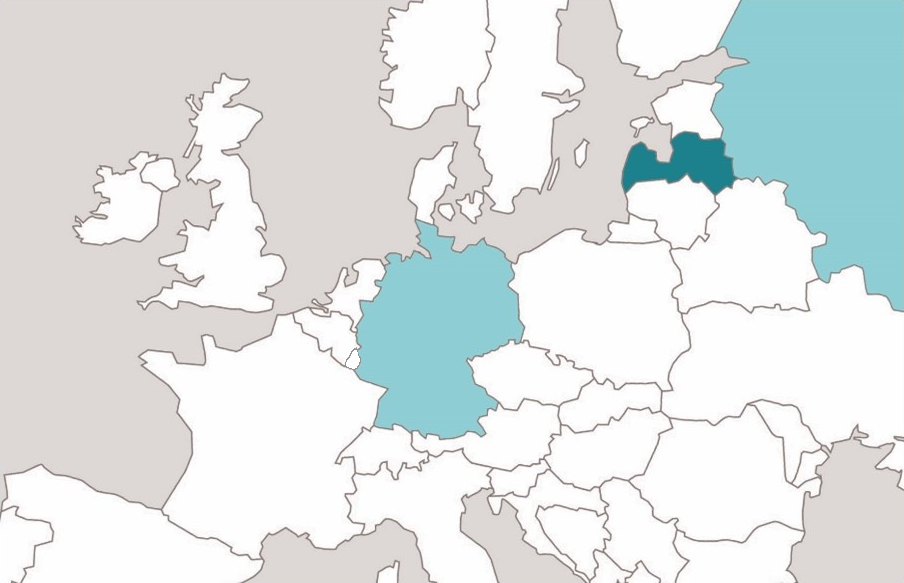 Latvija (AS Rietumu Banka, SIA Itera Latvija)Krievija (PAS Gazprom)Vācija (Uniper Ruhrgas International GMBH)AS “LATVIJAS GĀZE” PĀRVALDES STRUKTŪRĀM PIEDEROŠAS AKCIJASVADĪBAS ZIŅOJUMS2023. gads dabasgāzes tirgos raksturojams ar mazāku spriedzi un nenoteiktību salīdzinājumā ar 2022. gadu, radot labvēlīgākus apstākļus dabasgāzes patērētājiem (izdevīgākas cenas dabasgāzei). Tajā pašā laikā, neskatoties uz dažādiem izaicinājumiem, dabasgāzes tirgotājiem ir bijis aktīvi jāstrādā, lai saviem klientiem nodrošinātu dabasgāzes piegāžu drošību un stabilitāti. Sākoties ziemai, Eiropas dabasgāzes krātuves (tai skaitā Latvijā) bija gandrīz pilnībā aizpildītas. Arī Sabiedrība Inčukalna pazemes gāzes krātuvē (turpmāk - IPGK) iesūknēja visu nepieciešamo dabasgāzes krājumu apjomu, lai nodrošinātu nepārtrauktu gāzapgādi, t.sk. 2023./2024. gada apkures sezonā. Papildus tam, dabasgāzes cenas 2023. gada ceturtajā ceturksnī (lai gan nedaudz augstākas kā vasarā) bija ievērojami zemākas nekā tajā pašā periodā 2022. gadā. Neskatoties uz zemākām dabasgāzes cenām, dabasgāzes patēriņš joprojām ir zems - saskaņā ar Centrālās statistikas pārvaldes publiskotajiem datiem, Latvijā patērētās dabasgāzes apmērs 2023. gadā samazinājies par 5% salīdzinājumā ar attiecīgo periodu pagājušajā gadā, bet salīdzinājumā ar 2021. gadu, patēriņš ir samazinājies par vairāk kā trešdaļu jeb 34%. Patēriņa samazinājums novērots arī citviet Eiropā, tai skaitā kaimiņvalstīs Lietuvā un Igaunijā. Samazinājums galvenokārt ir saistāms ar zemo aktivitāti rūpniecības sektorā, pieprasījuma samazināšanos enerģētikas sektorā (alternatīvu energoresursu, piemēram, ogļu cenu kritumu), siltiem laikapstākļiem un kopējo ekonomiskās aktivitātes samazināšanos eirozonā. Tāpat, Eiropas Savienības līmenī joprojām pastāv apņemšanās brīvprātīgi samazināt dabasgāzes patēriņu par 15% periodā no 2023. gada 1. aprīļa līdz 2024. gada 31. martam atbilstoši Eiropas Savienības Padomes Regulai (ES) 2023/706 (ar kuru groza Padomes Regulu (ES) 2022/1369, kas paredzēja brīvprātīgu dabasgāzes patēriņa samazinājumu par 15% periodā no 2022. gada 1. augusta līdz 2023. gada 31. martam). Sabiedrībai viens no lielākajiem izaicinājumiem 2023. gadā bija mājsaimniecību dabasgāzes tirgus atvēršana no 1. maija. Neskatoties uz konkurentu agresīvajām mārketinga kampaņām un agresīvo cenu politiku, Sabiedrība ir veikusi apjomīgu darbu pie jaunu produktu izstrādes, pārdošanas aktivitāšu veikšanas, kā arī ir būtiski izmainījusi klientu apkalpošanas modeli, kas ir sniedzis acīmredzamus rezultātus – pēc mājsaimniecību dabasgāzes tirgus atvēršanas, Sabiedrība ir saglabājusi 86% mājsaimniecību klientu portfeļa, salīdzinot ar klientu skaitu uz 2023. gada sākumu.2023. gadā Sabiedrība strādāja ar 56,9 miljonu EUR zaudējumiem, salīdzinājumā ar 40,8 miljonu EUR neto peļņu 2022. gadā. Minētais rezultāts ir skaidrojams ar to, ka, pirmkārt, Sabiedrība veica uzņēmuma ienākuma nodokļa maksājumus valsts budžetā 30,5 miljonu EUR apmērā par aprēķinātajām dividendēm Sabiedrības akcionāriem. Otrkārt, Sabiedrība ir veikusi pārvērtēšanu dabasgāzei (krājumiem), kas tika iegādāta 2022. gada beigās par tā brīža tirgus situācijai atbilstošu cenu, tādejādi izpildot prasības, kas noteiktas Ministru kabineta noteikumos Nr. 503 “Enerģijas lietotāju apgādi agrīnās brīdināšanas un trauksmes līmeņa izsludināšanas laikā” (turpmāk – Noteikumi). Atbilstoši Noteikumiem publiskajam tirgotājam (Sabiedrībai) tika uzlikts par pienākumu uzturēt krājumus IPGK 1 150 GWh apjomā saistīto lietotāju (mājsaimniecību) gāzapgādei laika periodā no 2022. gada 10. augusta līdz 2023. gada 30. aprīlim, katru mēnesi rezervēto atlikumu 1 150 GWh samazinot par iepriekšējā mēnesī faktiski piegādāto dabasgāzes apjomu mājsaimniecībām. Neskatoties uz saistīto lietotāju gāzapgādes vajadzībām nepieciešamā apjoma faktisko samazinājumu par 20% gan 2022., gan 2023. gadā, salīdzinājumā ar iepriekšējo trīs gadu vidējo patēriņu, šo noteikumu rezultātā Sabiedrības bilancē uz 30.04.2023. bija 236 GWh dabasgāzes, kas bija rezervētas tikai mājsaimniecību gāzapgādei un nevarēja tikt pārdota tālāk citiem klientiem par tirgus līmenim atbilstošām cenām. Šo noteikumu izpildes rezultātā, pēc dabasgāzes krājumu pārvērtēšanas, Sabiedrībai radušies zaudējumi sastāda 16,86 miljonus EUR. Tāpat, Saeimā 2022. gada 14. jūlijā tika pieņemts likums “Grozījumi Enerģētikas likumā”, kas paredzēja ar 2023. gada 1. maiju izslēgt no Enerģētikas likuma Publiskā tirgotāja institūtu. Sabiedrībai, kā Publiskajam tirgotājam no 2023. gada 1. janvāra, kad tika apstiprināts tarifs, līdz 2023. gada 30. aprīlim bija pienākums pārdot dabasgāzi par regulētu tarifu. Atbilstoši tarifu noteikšanas metodikai, zaudējumi, kas rodas Publiskajam tirgotājam, tiek kompensēti cenu starpību ietverot nākamajā tarifa periodā. Nākamais tarifa periods neiestājās dēļ grozījumiem iepriekš norādītajā likumā, kā arī netika noteikta pāreja no regulētās nozares uz tirgus apstākļiem, kas kompensētu regulētā tirgū Sabiedrībai radītos zaudējumus. Attiecīgi Sabiedrībai, pēc laikā līdz 2023. gada 30. aprīlim spēkā esošajām tiesību normām, bija tiesības saņemt zaudējuma kompensāciju, bet tāda Sabiedrībai nav kompensēta. Sabiedrības zaudējumi, kas veidojas no dabasgāzes piemērojamās un faktiskās cenu starpības šajā laika posmā (2023. gada janvāris – aprīlis) ir 5,02 miljoni EUR. Ievērojot minēto, lielākā daļa no 29,4 miljonu EUR zaudējumiem no krājumu pārvērtēšanas būtu kompensējama no Latvijas valdības puses. Iepriekš minētos alternatīvos snieguma rādītājus Sabiedrības vadība izmanto, vērtējot Sabiedrības sniegumu konkrētajā finanšu periodā, kā arī pieņemot lēmumus un piešķirot resursus.kopējā tirgus un nozares vide2023. gadā dabasgāzes tirgos bija vērojama stagnējoša (vai pat lejupslīdoša) pieprasījuma un zemas cenas (salīdzinājumā ar 2022. gadu) tendence. Ja zemās cenas ir izdevīgas gala patērētājiem, tad dabasgāzes tirgotājiem šāda tirgus situācija, kad, paralēli cenu samazinājumam, dažādu faktoru dēļ (zema aktivitāte rūpniecības sektorā, alternatīvu energoresursu, piemēram, ogļu cenu kritums, silti laikapstākļi, ekonomiskās aktivitātes samazināšanos eirozonā, tai skaitā Eiropas lielākajās ekonomikās – Vācijā un Francijā) ir novērojams arī pieprasījuma kritums, rada būtiskus izaicinājumus un nenoteiktību par nākotni. Situācija 2023. gada sākumā apliecināja, ka dabasgāzes tirgotājiem ir jābūt gataviem dažādiem finanšu un piegāžu riskiem un savlaicīgi jārod veidus, kā šos riskus mazināt. Piemēram, 2023. gada februārī cenas samazinājās par gandrīz 50% salīdzinājumā ar 2023. gada janvāri, radot situāciju, kad dabasgāzes tirgotāju krājumi vienā mēnesī zaudē pusi savas vērtības. Šādas cenu svārstības šobrīd galvenokārt nosaka dabasgāzes pieejamība konkrētajā reģionā un dažādas sociālekonomiskās norises – laikapstākļi vairs nav noteicošais dabasgāzes cenu veidojošais faktors. Pie nosacījuma, ja (a) dabasgāzes piegādes Eiropai no Krievijas turpinās samazināties, (b) pilnībā atjaunosies pieprasījums pēc dabasgāzes Ķīnā (kas samazinās sašķidrinātās dabasgāzes plūsmas uz Eiropu), pastāv pamatots risks, ka dabasgāzes cenas nākotnē atkal var pieredzēt kāpumu.  Tāpat, militārie konflikti Ukrainā un Tuvajos austrumos, kā arī traucējumi Eiropas enerģētikas infrastruktūrā (piemēram, bojājumi Balticconnector cauruļvadam) var veicināt nepastāvību dabasgāzes tirgos.Starptautiskā Valūtas fonda jaunākajā ekonomikas apskatā prognozēta pozitīva (+3,1%) pasaules ekonomikas izaugsme 2023. gadā (palielinājums par 0,1 procentpunktu salīdzinot ar iepriekšējo prognozi). Tiek prognozēts, ka 2024. gadā pasaules ekonomikas izaugsme būs 3,1%, kas ir par 0,2 procentpunktiem vairāk, salīdzinot ar iepriekšējo prognozi. Pieaugums atspoguļo uzlabojumus Ķīnā, ASV un lielos attīstības tirgos un jaunattīstības ekonomikās. 2025. gadā pasaules ekonomikas izaugsme tiek prognozēta 3,2% apmērā. Taču prognoze 2024.-2025. gadam ir zemāka par vēsturisko (2000.-2019. gadu) vidējo līmeni – 3,8%, kas galvenokārt skaidrojams ar augstajām centrālo banku procentu likmēm, kas tiek izmantotas, lai cīnītos pret inflāciju. 2023. gadā inflācija tiek prognozēta 6,8% apmērā (0,1 procentpunkta samazinājums salīdzinājumā ar iepriekšējo prognozi) un sagaidāms samazinājums līdz 5,8% 2024. gadā (bez izmaiņām salīdzinot ar iepriekšējo prognozi), un 4,4% 2025. gadā (samazinājums par 0,2 procentpunktiem salīdzinot ar iepriekšējo prognozi). Inflācijas samazināšanās iemesli dažādās valstīs atšķiras, bet kopumā zemāka pamatinflācija ir saistīta ar joprojām stingro monetāro politiku (augstām centrālo banku procentu likmēm) un enerģijas cenu kritumu.Latvijas Bankas (LB) jaunākās makroekonomiskās prognozes, kas aktualizētas 2023. gada decembrī, liecina, ka Latvijas IKP 2023. gadā samazināsies par 0,4% (samazinājums par 1 procentpunktu, salīdzinot ar 2023. gada septembra apskatu), taču 2024. gadā tiek prognozēts IKP pieaugums par 2,0%, kas gan ir par 1 procentpunktu zemāks salīdzinot ar septembra apskatu. Samazinājums galvenokārt skaidrojams ar Centrālās statistikas pārvaldes veikto iepriekšējo periodu datu revīziju septembra beigās īsi pēc Latvijas Bankas septembra prognozes publicēšanas. Tomēr optimismu nevieš arī globālā ģeopolitiskā situācija, patērētāju noskaņojuma pasliktināšanās un pārējo Baltijas valstu vājā izaugsme. IKP prognožu periodu nosacīti var iedalīt divās daļās: vājas aktivitātes periodu (2023. gada nogale un 2024. gada 1. pusgads) nomainīs spēcīgāka izaugsme no 2024. gada 2. pusgada, kad jau spēcīgākam iekšzemes pieprasījuma kāpumam talkā nāks arī straujāka eksporta izaugsme. 2025. gadā gaidāms IKP pieaugums par 3,6%, bet 2026. gadā – par 3,8%. Ierobežojošā monetārā politika būtiski mazina inflāciju eirozonā un Latvijā. Latvijā inflācija ir atgriezusies zemā līmenī, un tā ir zemāka nekā vidēji eirozonā. Inflācijas prognoze 2023. gadam ir 9,0%, kas atbilst Latvijas Bankas septembra prognozēm. Nākamajos trijos gados inflācija prognozēta ap 2% (2024.–2026. gadam attiecīgi 2,0%, 2,3% un 1,8%). Inflāciju ietekmējošo faktoru vidū ir valdības lēmumi par netiešo nodokļu palielināšanu, kā arī par elektrības sadales tarifu pieauguma ierobežošanu. Taču gan inflācijas prognožu lejupvērsto korekciju, gan pārnesi arī uz pamatinflāciju galvenokārt ietekmē pieņēmumi par zemākām, nekā iepriekš lēsts, globālajām dabasgāzes, naftas un pārtikas cenām. Pamatinflācija visā prognožu periodā saglabāsies noturīgi augstāka (3–5%) nekā kopējā inflācija spēcīgā algu kāpuma dēļ. Vidējā termiņā ekonomiskā aktivitāte palielinās pieprasījumu pēc darbaspēka. Tas darbinieku trūkuma apstākļos saglabās noturīgi augstu algu kāpumu – virs 7%. Šāds ilgstoši straujš algu pieaugums, kas ir straujāks nekā tirdzniecības partnervalstīs un kas pārsniedz produktivitātes kāpumu, pasliktina izmaksu konkurētspēju un palielina eksporta snieguma vājināšanās risku.NOZĪMĪGĀKĀS AKtiVItĀTes pārskata periodā2023. gada 1. janvārī stājās spēkā Krievijas dabasgāzes piegādes aizliegums uz Latviju.2023. gada 1. janvārī spēkā stājās jauni Sabiedrības dabasgāzes tarifi mājsaimniecībām periodam no 1. janvāra līdz 30. aprīlim, kā arī jauni AS “Gaso” sadales tarifi, kas paredzēja izmaiņas visās lietotāju grupās gan mainīgajai, gan fiksētajai daļai. Dabasgāzes sistēmas operatora Gaso tarifu pieauguma no 2023. gada 1. janvāra ietekme uz dabasgāzes tirdzniecības gala tarifiem atkarībā no lietotāju patēriņa grupas ir no 1,7% līdz 3,2%, savukārt Sabiedrības dabasgāzes diferencētie tirdzniecības gala tarifi ar akcīzes nodokli un pievienotās vērtības nodokli (PVN) atkarībā no lietotāja gada patēriņa ir robežās no -11% līdz + 11%.2023. gada februārī stājās spēkā Eiropas Savienības (ES) noteiktie dabasgāzes vairumtirdzniecības cenu griesti Nīderlandes “Title Transfer Facility” (TTF) biržā – 180 eiro par MWh noteiktos apstākļos. Tie stāsies spēkā, ja cena 180 eiro tiks pārsniegta trīs dienas pēc kārtas.2023. gada 14. aprīlī Sabiedrība un AS ”Eesti Gaas” parakstīja līgumu par AS “Gaso” 100% kapitāldaļu iegādi.2023. gada 28. aprīlī AS "Eesti Gaas" normatīvajā regulējumā paredzētajā kārtībā iesniedza pieteikumu Latvijas Republikas Ministru kabinetam un Latvijas Konkurences padomei, lūdzot atļauju iegūt būtisku līdzdalību AS "Gaso".Kopš 2023. gada 1. maija, saskaņā ar grozījumiem Enerģētikas likumā, mājsaimniecībām ir pilnībā atvērts dabasgāzes tirgus – dabasgāzes cena vairs netiek rēķināta pēc Sabiedrisko pakalpojumu regulēšanas komisijas apstiprinātās metodikas.2023. gada 15. jūnijā Latvijas Republikas Ministru kabinets izsniedza atļauju AS “Eesti Gaas” iegūt būtisku līdzdalību AS “Gaso”.2023. gada 27. jūnijā Konkurences padome izsniedza piekrišanu AS “Eesti Gaas” būtiskas līdzdalības iegūšanai AS “Gaso”.2023. gada 17. jūlijā tika izpildīti pēdējie priekšnosacījumi Sabiedrībai 100% piederošā meitasuzņēmuma AS “Gaso” pārdošanas darījuma pabeigšanai un 2023. gada 24. jūlijā ir reģistrēta īpašumtiesību maiņa Latvijas Republikas Komercreģistrā par AS “Gaso” 100% kapitāldaļu turētāju kļūstot AS “Eesti Gaas”.2023. gada 24. novembrī Sabiedrības valdes locekļi Aigars Kalvītis, Elita Dreimane un Egīls Lapsalis ar tiem piederošas speciāla mērķa kompānijas SIA “Energy Investments” palīdzību veica nozīmīgas Sabiedrības akciju daļas pirkumu, kas notika uzsāktā vadības izpirkuma procesa (management buy out) ietvaros. Pirkuma darījums notika starp Luksemburgas investīciju fondu “Marguerite Gas II S.À.R.L” un SIA “Energy Investments” par visu fondam Marguerite piederošo 28,97% akciju atpirkumu. Pirkuma darījuma finansētājs ir AS “Rietumu Banka”.2023. gada 6. decembrī, lai gūtu līdzekļus akciju nākamiem iegādes posmiem, SIA “Energy Investments” vadības izpirkuma procesa (management buy out) projekta finansēšanas ietvaros atsavināja ar atpakaļpirkuma tiesībām, AS “Rietumu Banka” kā finansētājam, vadības izpirkuma pirmajā posmā iegādātās Sabiedrības akcijas (28,97%). Finanšu instrumenta atsavinājuma līgums paredz atpirkuma nosacījumus 3 gadu laika periodam. Šāda veida finansēšanas modelis ir izplatīts vadošajos Eiropas Savienības finanšu un enerģētikas tirgos. Minētajā laika posmā AS “Rietumu Banka” būs ieguldītājs un pilnvērtīgs Sabiedrības akcionārs.DABASGĀZES PIEGĀDESSabiedrība iegādājas dabasgāzi, kas nav Krievijas izcelsmes, no citiem alternatīviem dabasgāzes piegādātājiem (divpusēji līgumi ar dabasgāzes piegādātājiem no ES dalībvalstīm, SDG piegādes, dabasgāzes birža GET Baltic).FinanŠU RISKU VADĪBASabiedrība ir pakļauta kredīta, likviditātes un tirgus riskiem. Tāpat kā iepriekšējos periodos, AS “Latvijas Gāze” saskārās ar augstu klientu koncentrācijas risku, atsevišķiem klientiem veidojot būtisku daļu no kopējā realizācijas apjoma. Lai mazinātu kredīta risku, klientiem tiek piemērota individuāla kredītriska pārvaldības politika, aptverot tādus pasākumus kā kredītlimita izvērtēšana, detalizēta finanšu rādītāju uzraudzība un pastāvīga norēķinu kontrole un uzraudzība, lai nepieļautu parāda uzkrāšanos. Sabiedrības likviditātes risks galvenokārt saistīts ar dabasgāzes uzņēmējdarbības sezonālo raksturu. Rūpējoties par piegādes drošību ziemas mēnešos, Sabiedrība iesūknēšanas sezonā,
kas sākas vasaras sākumā, iesūknē ievērojamus dabasgāzes apjomus IPGK. Kamēr Sabiedrībai jānodrošina naudas līdzekļu pieejamība, lai finansētu
dabasgāzes iesūknēšanu krātuvē vasaras mēnešos, klienti lielākoties patērē un apmaksā dabasgāzi
ziemas periodā. Lai mazinātu likviditātes risku, Sabiedrība par prioritāti izvirzīja dabisko riska ierobežošanu (iekšējā tirgus riska mazināšanu) jeb “natural hedge”. Šobrīd Sabiedrība strādā bez aizņemtā kapitāla, īstermiņa likviditāte ir laba.Pēc Latvijas dabasgāzes tirgus liberalizācijas 2017. gadā dabasgāzes pārdošanas un
tirdzniecības segments joprojām ir pakļauts tirgus riskiem. Īpaši lielāka klientu pieprasīto cenu
struktūru dažādība un augstā cenu nepastāvība ir radījusi jaunas riska pozīcijas. Lai
pārvaldītu un mazinātu šos riskus, Sabiedrība ir ieviesusi atsevišķu risku pārvaldības funkciju. Ar tās palīdzību Sabiedrība uzrauga un pilnveido savas riska pārvaldības politiku un stratēģiju. Iekšējā tirgus risku mazināšanai (“natural hedge”), piemēram, pārrunājot piegādes līguma nosacījumus un strādājot ar pārdošanas portfeli, ir vēlamā riska mazināšanas iespēja. Citi riski saistīti ar izmaiņām normatīvajā regulējumā - 2022. gada 10. augustā stājās spēkā Ministru kabineta noteikumi Nr. 503 “Par enerģijas lietotāju apgādi agrīnās brīdināšanas un trauksmes līmeņa izsludināšanas laikā” (turpmāk – Noteikumi) kas noteica, ka publiskajam tirgotājam no 10.08.2022. līdz 30.09.2022. IPGK jāuzglabā dabasgāzes krājumus 1,150 TWh apmērā, kas paredzēti saistīto lietotāju gāzapgādei laika periodā no 01.10.2022. līdz 30.04.2023. Atbilstoši Noteikumu 2.1. punktam, kopējais rezervētais dabasgāzes krājumu apjoms tiek aprēķināts kā vidējais lielums, ņemot vērā iepriekšējo trīs gadu saistīto lietotāju patēriņa apjomu laika periodā no 1. oktobra līdz 30. aprīlim. Šos rezervētos dabasgāzes krājumus Publiskais tirgotājs varēja izmantot tikai saistīto lietotāju dabasgāzes apgādei. Sabiedrība kā Publiskais tirgotājs izpildot šo Noteikumos paredzēto pienākumu, iegādājās dabasgāzi un tā tika rezervēta mājsaimniecību gāzapgādes vajadzībām 2022/2023 apkures sezonā IPGK. Sabiedrība samaksāja par IPGK rezervētajiem dabasgāzes krājumiem visizdevīgākajā laikā - 2022. gada decembra mēnesī, iegādājoties tos par cenu 119,51 EUR/MWh. Jāatzīmē, ka dabasgāzes TTF nākamo mēnešu prognozes (forward)  cenas  bija diapazonā 123-146 EUR/MWh. Kompetentajām, nozari uzraugošajām, iestādēm tika iesniegti dati gan par pēdējo 3 gadu vēsturisko faktisko dabasgāzes piegādes apjomu saistītajiem lietotājiem par periodu oktobris – decembris, gan dabasgāzes tirdzniecības prognoze 2023. gadam ar saistīto lietotāju gāzapgādei nepieciešamā apjoma samazinājumu par 20%. Tomēr, neskatoties uz sniegto informāciju, atbilstoši Noteikumu redakcijai tika bloķēts dabasgāzes apjoms, kas ir lielāks nekā prognozētais saistītajiem lietotājiem laika periodā no 2022. gada 1. oktobra līdz 2023. gada 30. aprīlim. Šo Noteikumu izpildes rezultātā, pēc dabasgāzes krājumu pārvērtēšanas, Sabiedrībai radušies zaudējumi sastāda 16,86 miljonus EUR. Tāpat, Saeimā 2022. gada 14. jūlijā tika pieņemts likums “Grozījumi Enerģētikas likumā”, kas paredzēja ar 2023. gada 1. maiju izslēgt no Enerģētikas likuma Publiskā tirgotāja institūtu. Sabiedrībai, kā Publiskajam tirgotājam no 2023. gada 1. janvāra, kad tika apstiprināts tarifs, līdz 2023. gada 30. aprīlim bija pienākums pārdot dabasgāzi par regulētu tarifu. Atbilstoši tarifu noteikšanas metodikai, zaudējumi, kas rodas Publiskajam tirgotājam, tiek kompensēti cenu starpību ietverot nākamajā tarifa periodā. Nākamais tarifa periods neiestājās dēļ grozījumiem iepriekš norādītajā likumā, kā arī netika noteikta pāreja no regulētās nozares uz tirgus apstākļiem, kas kompensētu regulētā tirgū Sabiedrībai radītos zaudējumus. Attiecīgi Sabiedrībai, pēc laikā līdz 2023. gada 30. aprīlim spēkā esošajām tiesību normām, bija tiesības saņemt zaudējuma kompensāciju, bet tāda Sabiedrībai nav kompensēta. Sabiedrības zaudējumi, kas veidojas no dabasgāzes piemērojamās un faktiskās cenu starpības šajā laika posmā (2023. gada janvāris – aprīlis) ir 5,02 miljoni EUR.Nākotnes perspektīvaSaskaņā ar Enerģētikas likuma grozījumiem kopš 2023. gada 1. maija mājsaimniecībām ir pilnībā atvērts dabasgāzes tirgus. Dabasgāzes tirdzniecības pakalpojums tiek sniegts atbilstoši universālā pakalpojuma saturam un tā piemērošanas principiem, piedāvājot fiksētu cenu uz 6 mēnešiem. Tāpat klientiem tiek piedāvāta iespēja noslēgt līgumu par dabasgāzes piegādēm par fiksētu cenu uz 12 mēnešiem. Sākot no 2023. gada 1. oktobra, mājsaimniecību klientiem tiek piedāvāta arī iespēja slēgt beztermiņa līgumu ar mainīgu cenu, kas var tikt pārskatīta 30 dienas iepriekš brīdinot klientu. Sabiedrība turpina tirgot dabasgāzi mājsaimniecībām un komerciālajiem klientiem, investējot klientu apkalpošanas procesu modernizācijā un digitalizācijā, kā arī jaunu produktu un pakalpojumu izstrādē. Tāpat, lai palielinātu efektivitāti norēķinu procesos, Sabiedrība turpina ieviest jaunas funkcionalitātes savā norēķinu sistēmā un klientu portālā.Ievērojot Eiropas Savienības izvirzītos klimata neitralitātes mērķus 2050. gadam, Sabiedrības fokuss ir vērsts uz klientu radītās ietekmes uz vidi kompensēšanu, īstenojot projektus, kas ļauj samazināt SEG emisijas.  Atbilstoši Eiropas Savienības “Fit for 55” ietvaros izstrādātajai normatīvo aktu paketei,  Eiropas Komisijas Ūdeņraža un gāzes tirgus dekarbonizācijas paketei, Metāna stratēģijai un Atjaunojamo energoresursu direktīvā izvirzītajiem mērķiem, Sabiedrība plāno attīstīt atjaunojamo energorsursu projektus. Sabiedrības mērķis ir iespējami palielināt dabasgāzes izmantošanu jomās, kurās šobrīd tiek izmantoti citi fosilie energoresursi.Viens no veidiem, kā Sabiedrība var panākt ilgtspējīgumu, ir īstenojot mērķi par biogāzes ražošanu/tirdzniecību, kas ir saskanīgs ar Sabiedrības stratēģijā noteiktajiem darbības attīstības virzieniem. Tāpat tiek vērtēti arī citi atjaunojamo resursu attīstības projekti.Sabiedrības energopārvaldības sistēma ir sertificēta un 2022. gada 11. februārī tika sekmīgi pārsertificēta atbilstoši LVS EN ISO 50001:2018 standarta prasībām. Papildus tiek domāts arī par pārdomātu ēku pārvaldību, tāpēc papildus minētajam tiks īstenota zaļā biroja sertifikācija Sabiedrības pārvaldītajām ēkām. Ir ieviesta Vides Pārvaldības vadības sistēma, kura sertificēta atbilstoši ISO 14001:2015 standartam un veikts CO2 izmešu aprēķins. Balstoties uz izveidoto vides politiku un CO2 izmešu aprēķiniem, Sabiedrība ir iestādījusi 2000 bērzus, tādejādi panākot 560 tonnu CO2 izmešu ekonomiju turpmākajos gados. CO2 un cita veida emisiju samazinājumu var sasniegt arī, aizvietojot benzīna un dīzeļa automašīnas ar automašīnām, kurās kā degviela tiek izmantota saspiestā dabasgāze (CNG). Transportā, izmantojot CNG, CO2 izmešu daudzums ir līdz 30% mazāks nekā dīzeļdegvielai vai benzīnam, savukārt citu kaitīgo izmešu apjoms - līdz pat 90% zemāks.  Tādēļ viens no Sabiedrības pašreizējiem mērķiem ir aktīvi veicināt CNG infrastruktūras attīstību Latvijā, nodrošinot tehnisko atbalstu un citas kompetences uzņēmumiem, kuri investē CNG uzpildes staciju izveidē.Energopārvaldības sistēmas ietvaros 2023. gadā uzņēmums īstenoja 9 energoefektivitātes uzdevumus, kuru rezultātā enerģijas ietaupījums sasniedza 83,4 MWh/gadā. 2023. gada martā Sabiedrības biroja ēkā Rīgā, Aristida Briāna ielā 6, uz jumta tika uzstādīti saules paneļi ar kopējo jaudu 23 kilovati. Dabai draudzīgā veidā saražotā elektroenerģija tiek izmantota uzņēmuma darba vajadzībām un sedz apmēram 25% no kopējā elektrības patēriņa.Notikumi pēc pārskata perioda beigāmPeriodā pēc 2023. gada 31. decembra nav bijuši notikumi, kas ietekmētu Sabiedrības finanšu stāvokli vai finanšu rezultātus bilances datumā.PAZIŅOJUMS PAR VALDES ATBILDĪBUAkciju sabiedrības “Latvijas Gāze” Valde ir atbildīga par šo akciju sabiedrības ”Latvijas Gāze” nerevidēto saīsināto finanšu pārskatu par 2023. gadu (turpmāk - Finanšu pārskati), kas sastāv no Sabiedrības finanšu pārskatiem, sagatavošanu.Finanšu pārskati par 2023. gadu ir sagatavoti atbilstoši Eiropas Savienībā apstiprināto 34.Starptautisko grāmatvedības standartu  “Starpperiodu finanšu pārskatu sniegšana” prasībām.Pamatojoties uz kapitālsabiedrības Valdes rīcībā esošo informāciju, Finanšu pārskati ir sagatavoti saskaņā ar spēkā esošo normatīvo aktu prasībām un sniedz patiesu un skaidru priekšstatu par kapitālsabiedrības aktīviem, saistībām, finansiālo stāvokli, peļņu vai zaudējumiem un naudas plūsmām. Vadības ziņojums ietver skaidru pārskatu par kapitālsabiedrības komercdarbības attīstību un darbības rezultātiem.Finanšu pārskatus 2024. gada 1. martā apstiprināja AS “Latvijas Gāze” Valde, un tos Valdes vārdā paraksta:FINANŠU PĀRSKATI 	Sagatavoti atbilstoši Eiropas Savienībā apstiprināto 34.Starptautisko grāmatvedības standartu  “Starpperiodu finanšu pārskatu sniegšana” prasībām.Korporatīvā informācija PEĻŅAS VAI ZAUDĒJUMU APRĒĶINS ApvienotO ienākumu pārskatsBILANCEBILANCE (TURPINĀJUMS)Sabiedrības pārskats par izmaiņām pašu kapitālā Naudas plūsmas pārskatsPIELIKUMI1. Informācija par uzņēmuma darbības segmentu Saskaņā ar 2023. gada aprīlī parakstīto līgumu, 2023. gada 17. jūlijā tika izpildīti pēdējie priekšnosacījumi AS “Latvijas Gāze” (turpmāk - “Sabiedrība”) 100% piederošā meitasuzņēmuma AS “Gaso” pārdošanas darījuma pabeigšanai, kā rezultātā Latvijas Gāze koncerns izbeidza pastāvēt, un turpmāk finanšu pārskatā tiks aplūkoti tikai dabasgāzes tirdzniecības segmenta rezultāti.  Sabiedrība sniedz dabasgāzes iepirkšanas, tirdzniecības un pārdošanas pakalpojumus Latvijā, Lietuvā, Igaunijā un Somijā. Šie pakalpojumi ietver dabasgāzes vairumtirdzniecību un pārdošanu rūpnieciskajiem un komerciālajiem klientiem, kā arī mājsaimniecībām.2. Ieņēmumi3. Pārējie ieņēmumi 4. Materiālu izmaksas 5. Personāla izmaksas6. Atvasinātie finanšu instrumenti7. Pārējās saimnieciskās darbības izmaksas8. Nemateriālie aktīviPamatlīdzekļi                                                                KrājumiDebitoriNodokļiAkcijas un akcionāriReģistrētais, parakstītais un apmaksātais pamatkapitāls 2022. gada 31. decembrī un 2023. gada 31. decembrī sastāvēja no 39 900 000 akcijām, ar vienas akcijas nominālvērtību 1.40 EUR. Sabiedrības akcijas dod to īpašniekiem vienādas tiesības uz dividendes un likvidācijas kvotas saņemšanu, kā arī balsstiesībām akcionāru sapulcē. 14 571 480 (četrpadsmit miljoni pieci simti septiņdesmit viens tūkstotis četri simti astoņdesmit) Sabiedrības akcijas ir vārda akcijas. 25 328 520 (divdesmit pieci miljoni trīs simti divdesmit astoņi tūkstoši pieci simti divdesmit) Sabiedrības akcijas ir uzrādītāja akcijas, kas atrodas publiskā apgrozībā. Visas Sabiedrības akcijas ir dematerializētas akcijas.Parādi piegādātjiem un darbuzņēmējiem*AS “Gaso” no 17.07.2023. vairs nav Sabiedrības saistīts uzņēmums.Pārējās saistības Saistīto personu darījumiPārskata periodā Sabiedrībai ir bijuši darījumi ar šādām saistītām personām:Ar PAS “Gazprom” - atbilstoši 2017.gadā noslēgtajam Aģenta līgumam - par dabasgāzes transportēšanu Latvijas Republikā un dabasgāzes uzglabāšanu Inčukalna pazemes gāzes krātuvē.Ar AS “Gaso” – līgums par dabasgāzes tirdzniecību; nedzīvojamo telpu nomas līgums Nr. 57 par AS “Gaso” piederošā n/ī iznomāšanu Vagonu ielā 20, Rīgā Sabiedrības vajadzībām; Sadarbības  līgums par saimnieciskās darbības pakalpojumu nodrošināšanu.*AS “Gaso” no 17.07.2023. vairs nav Sabiedrības saistīts uzņēmums. Darījumi ar AS “Gaso” norādīti par periodu no 01.01.2023.-17.07.2023. Finanšu risku pārvaldībaPatiesās vērtības apsvērumi Aktīvajos tirgos tirgoto finanšu instrumentu patiesā vērtība balstīta uz kotētajām tirgus cenām bilances datumā. Tirgus uzskatāms par aktīvu, ja kotētās cenas ir gatavas un regulāri pieejamas no biržas, tirgotāja, brokera, nozares grupas, izcenošanas pakalpojuma vai regulatīvās iestādes un regulāri tiek pieņemtas tirgus darījumos uz nesaistītu pušu darījumu nosacījumiem atbilstoša pamata. Lai noteiktu finanšu aktīva patieso vērtību, izmanto vairākas metodes: kotētās cenas vai vērtēšanas tehniku, kas iekļauj novērojamus tirgus datus un vērtēšanas tehniku, kura ir balstīta uz iekšējiem modeļiem. Balstoties uz patiesās vērtības hierarhiju, atbilstoši SFPS noteiktajam, visas vērtēšanas tehnikas ir sadalītas 1. līmenī, 2. līmenī un 3. līmenī. Finanšu aktīvu patiesās vērtības hierarhijas līmenim ir jābūt noteiktam kā zemākajam līmenim, ja to vērtības būtisko daļu sastāda zemāka līmeņa dati.Finanšu aktīva klasificēšana patiesās vērtības hierarhijā notiek divos posmos: Klasificēt datus, kuri izmantoti, lai noteiktu patiesās vērtības hierarhiju trijos līmeņos;Klasificēt pašu finanšu aktīvu, balstoties uz izmantoto datu zemāko līmeni.Kotētas tirgus cenas – 1. līmenisVērtēšanas tehnikā 1. līmenī tiek izmantotas aktīvā tirgū nekoriģētas kotācijas cenas identiskiem aktīviem vai saistībām, kad kotācijas cenas ir viegli pieejamas un cena atspoguļo faktisko tirgus situāciju darījumiem godīgas konkurences apstākļos.Vērtēšanas tehnika, kad tiek izmantoti tirgus dati – 2. līmenisVērtēšanas tehnikā 2. līmenī izmantotajos modeļos visi būtiskākie dati, tieši vai netieši, ir novērojami no aktīvu vai saistību puses. Modelī izmantotie tirgus dati, kas nav 1. līmenī iekļautās kotētās cenas, bet kas ir novērojami tieši (t.i., cena), vai netieši (t.i., tiek iegūti no cenas).Vērtēšanas tehnika, kad tiek izmantoti tirgus dati, kas nav balstīti uz novērojamiem tirgus datiem – 3. līmenisVērtēšanas tehnikа, kad tiek izmantoti tirgus dati, kas nav balstīti uz novērojamiem tirgus datiem (nenovērojamie tirgus dati) ir klasificēta kā 3. līmenis. Par nenovērojamiem tirgus datiem tiek uzskatīti tādi dati, kas nav viegli pieejami aktīvā tirgū nelikvīda tirgus vai finanšu aktīva sarežģītības dēļ. 3. līmeņa datus pārsvarā nosaka, balstoties uz līdzīga rakstura novērojamiem tirgus datiem, vēsturiskiem novērojumiem vai izmantojot analītiskas pieejas.Ilgtermiņa aizņēmumu no kredītiestādēm patiesā vērtība tiek noteikta, diskontējot nākotnes naudas plūsmas, piemērojot tirgus procentu likmes. Tā kā procentu likmes, kuras tiek piemērotas aizņēmumiem no kredītiestādēm, pārsvarā ir mainīgas, aizņēmumi saņemti nesen un būtiski neatšķiras no tirgus procentu likmēm, ilgtermiņa saistību patiesā vērtība aptuveni atbilst to uzskaites vērtībai.Sabiedrības finanšu aktīvi ietilpst 3. līmenī, izņemot naudu un naudas ekvivalentus un atvasinātos finanšu instrumentus, kas atbilst 2. līmenim. Galvenās grāmatvedības politikasStarpperioda finanšu pārskatā ievērotas tās pašas grāmatvedības politikas un aprēķina metodes, kādas lietotas pēdējā gada finanšu pārskatā.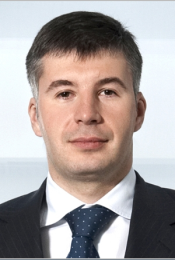 Kirils Seļezņovs (Кирилл Селезнев), 1974Padomes priekšsēdētājsGāzes un šķidro ogļūdeņražu tirdzniecības un apstrādes departamenta vadītājs, AAS Gazprom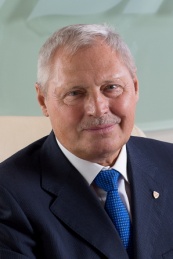 Juris Savickis, 1946Padomes priekšsēdētājavietnieksSIA “ITERA Latvija”, prezidents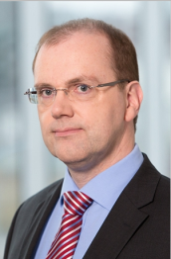 Olivers Gīze (Oliver Giese), 1967Padomes priekšsēdētāja vietnieksVecākais viceprezidents infrastruktūras pārvaldības jautājumos Uniper SE (iepriekš E.ON Global Commodities SE), Diseldorfa, Vācija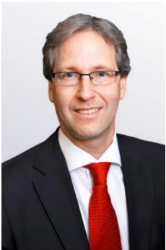 Matiass Kolenbahs (Matthias Kohlenbach), 1969Padomes loceklisJuridiskais departaments, Uniper SE, Vācija; atbildība par starptautiskajiem projektiem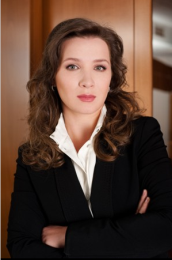 Jeļena Mihailova(Елена Михайлова), 1977 Padomes locekleAktīvu pārvaldības un korporatīvo attiecību departamenta vadītāja, PAS Gazprom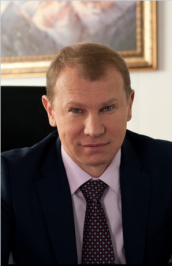 Vitālijs Hatjkovs (Виталий Хатьков), 1969Padomes loceklis817. Departamenta vadītājs, PAS Gazprom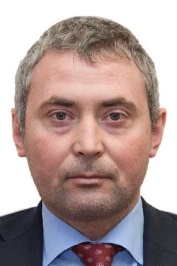 Oļegs Ivanovs(Олег Иванов), 1974Padomes loceklisGāzes biznesa plānošanas, efektivitātes vadības un attīstības departamenta direktors, PAS NK "Rosņeftj"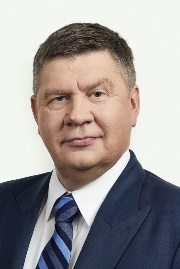 Aigars Kalvītis, 1966Valdes priekšsēdētājsLatvijas Lauksaimniecības universitāte,Maģistra grāds ekonomikā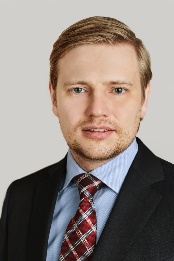 Deniss Jemeļjanovs, 1979Valdes loceklis, Valdes priekšsēdētāja vietnieksGubkina Krievijas Valsts naftas un gāzes universitātes Ekonomikas un vadības fakultāte, Ekonomists – vadītājs, Ekonomikas un naftas un gāzes uzņēmumu vadība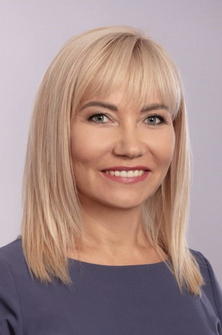 Elita Dreimane, 1968Valdes locekleLatvijas UniversitāteJuridiskā fakultāte, sociālo zinātņu maģistra grāds tiesību zinātnē Stockholm School of Economics in Riga (SSE Riga) Profesionālais maģistra grāds uzņēmējdarbības vadībā (EMBA)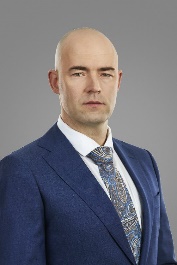 Egīls Lapsalis, 1979Valdes loceklisLatvijas UniversitāteJuridiskā fakultāte, sociālo zinātņu bakalaura grāds tiesību zinātnē ISINLV0000100899Biržas kods GZE1RSarakstsOtrais sarakstsNominālvērtība1.40 EURKopējais vērtspapīru skaits  39 900 000Avots: Nasdaq BalticVērtspapīru skaits publiskā apgrozībā25 328 520Vērtspapīru skaits slēgtajā emisijā14 571 480Likviditātes nodrošinātājiNav12M 202312M 2022 12M 2021 Akcijas cena (EUR):   Pirmā8,6010,6010,50   Augstākā12,9511,1011,10   Zemākā8,046,2010,10   Vidējā9,278,5810,71   Pēdējā9,348,5010,70Izmaiņas (starp pirmo un pēdējo cenu)8,60%-19,81%1,90%Darījumu skaits5 2063 8443 030Tirgoto akciju skaits119 46684 37781 665Apgrozījums (milj. EUR)1,210,720,87Kapitalizācija (milj. EUR)373339427Finanšu pārskatu parakstīšanas dienāValdeAkciju skaitsValdes priekšsēdētājsAigars KalvītisNavValdes loceklis, Valdes priekšsēdētāja vietnieksDeniss JemeļjanovsNavValdes locekleElita DreimaneNavValdis loceklisEgīls LapsalisNavPadomePadomes priekšsēdētājsKirils SeļezņovsNavPadomes priekšsēdētāja vietnieksJuris SavickisNavPadomes priekšsēdētāja vietnieksOlivers GīzeNavPadomes loceklisMatiass KolenbahsNavPadomes loceklisJeļena MihailovaNavPadomes loceklisVitālijs HatjkovsNavPadomes loceklisOļegs IvanovsNavPadomes locekleJurijs IvanovsNavGalvenie Sabiedrības finanšu rādītājiGalvenie Sabiedrības finanšu rādītāji20232022EUR'000EUR'000Neto apgrozījumsNeto apgrozījums159 819702 604EBITDAEBITDA(26 698)43 775EBITDA, %EBITDA, %(16,7)6,2Nolietojums, amortizācija un pamatlīdzekļu, nemateriālo aktīvu un tiesību lietot aktīvus vērtības samazinājumsNolietojums, amortizācija un pamatlīdzekļu, nemateriālo aktīvu un tiesību lietot aktīvus vērtības samazinājums(1 166)(1 380)EBITEBIT(27 864)42 395EBIT, %EBIT, %(17,4)6,0Finanšu ieņēmumiFinanšu ieņēmumi1 473-Finanšu izdevumiFinanšu izdevumi(3)(392)Uzņēmuma ienākuma nodoklisUzņēmuma ienākuma nodoklis(30 517)(1 179)Neto peļņa / (zaudējumi) pirms dividendēmNeto peļņa / (zaudējumi) pirms dividendēm(56 911)40 824Neto peļņas rentabilitāte, %Neto peļņas rentabilitāte, %(35,6)5,81Peļņa uz akciju, EUR(1,43)(1,43)1,02P/E(6,53)(6,53)8,33Apgrozāmā kapitāla koeficients4,084,085,57Ieguldītā kapitāla atdeve(0,22)(0,22)0,14Dividendes / neto peļņa--0,87Alternatīvie snieguma rādītāji (ASR)Aprēķina formulasEBITDA (Peļņa pirms ienākuma nodokļa, procentiem, nolietojuma un amortizācijas)EBITDA = Pārskata gada peļņa + Uzņēmumu ienākuma nodoklis + Finanšu izdevumi - Finanšu ieņēmumi +  Nolietojums, amortizācija un pamatlīdzekļu, nemateriālo aktīvu un tiesību lietot aktīvus vērtības samazinājums EBITDA, % (jeb EBITDA marža)EBITDA, % =  x 100%EBIT (Peļņa pirms ienākuma nodokļa un procentiem)EBIT= Pārskata gada peļņa + Uzņēmumu ienākuma nodoklis + Finanšu izdevumi - Finanšu ieņēmumiEBIT, % (jeb EBIT marža)EBIT,% =  x 100%Neto rentabilitāte (jeb Komerciālā rentabilitāte)Rādītājs atspoguļo, cik uzņēmums nopelna no katra no klientiem saņemtā EURNeto rentabilitāte, %=  x 100%P/E koeficients (Attiecība starp uzņēmuma akcijas cenu un peļņu uz vienu akciju)P/E=Apgrozāmā kapitāla koeficientsRādītājs mēra uzņēmuma spēju samaksāt īstermiņa saistības, kuru termiņš iestājas viena gada laikāApgrozāmā kapitāla  koeficients = Ieguldītā kapitāla atdeve Rādītājs parāda, cik efektīvi uzņēmums gūst peļņu no ieguldītā kapitālaROCE = Dividendes / neto peļņaRādītājs atspoguļo kopējo akcionāriem izmaksāto dividenžu apjomu attiecībā pret uzņēmuma pārskata gada peļņuDividendes / neto peļņa =  Korporatīvās pārvaldības ziņojums UN ATALGOJUMA ZIŅOJUMSPieejams: www.lg.lvAigars KalvītisValdes priekšsēdētājsElita DreimaneValdes locekle Egīls LapsalisValdes loceklisUzņēmumsLatvijas Gāze, akciju sabiedrībaLEI kods097900BGMO0000055872Reģistrācijas numurs, datums un vietaVienotais reģistrācijas numurs 40003000642
Rīga, Latvija, 1991. gada 25. marts, pārreģistrēta Uzņēmumu reģistrā 2004. gada 20. decembrī AdreseA.Briāna 6, Rīga, Latvija, LV – 1001Lielākie akcionāriPAS Gazprom (34.0%)
AS Rietumu banka (28.97%)
Uniper Ruhrgas International GmbH (18.26%)
ITERA Latvija SIA (16.0%)Finanšu periods 2023. gada 1. janvāris - 2023. gada 31. decembrisPielikumsSabiedrībaSabiedrība 20232022EUR'000EUR'000Ieņēmumi no līgumiem ar klientiem2159 819702 604Pārējie ieņēmumi32 3531 174Materiālu izmaksas4(174 878)(562 020)Personāla izmaksas5(5 837)(6 458)Nolietojums, amortizācija un pamatlīdzekļu, nemateriālo aktīvu un tiesību lietot aktīvus vērtības samazinājums(1 166)(1 380)Atvasināto finanšu instrumentu neto patiesās vērtības zaudējumi6-(10 633)Pārējās saimnieciskās darbības izmaksas7(8 155)(8 358)Pārdošanai turēto ilgtermiņa ieguldījumu pārvērtēšana-(72 534)Bruto peļņa/(zaudējumi)(27 864)42 395Finanšu ieņēmumi1 473-Finanšu izdevumi(3)(392)Peļņa/(zaudējumi) pirms nodokļiem(26 394)42 003Uzņēmumu ienākuma nodoklis(30 517)(1 179)Pārskata perioda peļņa/(zaudējumi)(56 911)40 824Ārkārtas dividendes-(15 000)Pārskata perioda peļņa/(zaudējumi) (56 911)25 824EUREURPeļņa/(zaudējumi) uz vienu akcijuPeļņa/(zaudējumi) uz vienu akciju(1.426)(1.426)1.023Peļņa/(zaudējumi) uz vienu akciju pirms dividendēm (pamata un koriģēta)Peļņa/(zaudējumi) uz vienu akciju pirms dividendēm (pamata un koriģēta)(1.426)(1.426)1.023Peļņa/(zaudējumi) uz 1 akciju pēc dividendēm(pamata un koriģēta)Peļņa/(zaudējumi) uz 1 akciju pēc dividendēm(pamata un koriģēta)(1.426)(1.426)0.647Aigars KalvītisValdes priekšsēdētājsElita DreimaneValdes locekle Egīls LapsalisValdes loceklisLaima DudičaGalvenā grāmatvede,Grāmatvedības un pārskatu daļas vadītājaSabiedrībaSabiedrība Pielikums20232022EUR'000EUR'000Pārskata perioda peļņa/(zaudējumi)Pārskata perioda peļņa/(zaudējumi)(56 911)25 824Pārējie apvienotie ienākumi – posteņi, kas turpmākos periodos netiks pārnesti uz peļņas vai zaudējumu aprēķinu Pārējie apvienotie ienākumi – posteņi, kas turpmākos periodos netiks pārnesti uz peļņas vai zaudējumu aprēķinu Pārējie apvienotie ienākumi – posteņi, kas turpmākos periodos netiks pārnesti uz peļņas vai zaudējumu aprēķinu Pārējie apvienotie ienākumi – posteņi, kas turpmākos periodos netiks pārnesti uz peļņas vai zaudējumu aprēķinu Pārējie apvienotie ienākumi – posteņi, kas turpmākos periodos netiks pārnesti uz peļņas vai zaudējumu aprēķinu Pārējie apvienotie ienākumi – posteņi, kas turpmākos periodos netiks pārnesti uz peļņas vai zaudējumu aprēķinu Pēcnodarbinātības pabalstu pārvērtēšana(47)4Pavisam pārskata perioda apvienotie ienākumi/(zaudējumi)(56 958)25 828Aigars KalvītisValdes priekšsēdētājsElita DreimaneValdes locekle Egīls LapsalisValdes loceklisLaima DudičaGalvenā grāmatvede,Grāmatvedības un pārskatu daļas vadītājaPielikumsSabiedrībaSabiedrība31.12.202331.12.2022EUR'000EUR'000AKTĪVSIlgtermiņa ieguldījumiNemateriālie aktīvi84 0014 333Pamatlīdzekļi92 2932 371Tiesības lietot aktīvus3119Pārējie debitori1625Ilgtermiņa ieguldījumi kopā:6 3136 848Apgrozāmie līdzekļiKrājumi1054 649120 509Avansa maksājumi par krājumiem29763Debitori1121 73781 951Pārējie finanšu aktīvi amortizētajā iegādes vērtībā1 7755 850Pārējie apgrozāmie līdzekļi628554Pārdošanai turētie ieguldījumi-122 000Nauda un tās ekvivalenti78 32841 237Apgrozāmie līdzekļi kopā:157 414372 164AKTĪVU KOPSUMMA163 727379 012Aigars KalvītisValdes priekšsēdētājsElita DreimaneValdes locekle Egīls LapsalisValdes loceklisLaima DudičaGalvenā grāmatvede,Grāmatvedības un pārskatu daļas vadītājaPielikumsPielikumsSabiedrībaSabiedrība31.12.202331.12.2022EUR'000EUR'000PAŠU KAPITĀLS UN SAISTĪBASPašu kapitālsAkciju kapitāls131355 86055 860Akciju emisijas uzcenojums20 37620 376Rezerves(67)(20)Nesadalītā peļņa48 918235 903Pašu kapitāls kopā:125 087312 119SaistībasIlgtermiņa saistībasNomas saistības-51Uzkrājumi pēcnodarbinātības pabalstu saistībām7639Ilgtermiņa saistības kopā:7690Īstermiņa saistībasParādi piegādātājiem un darbuzņēmējiem14145 49237 327Nomas saistības-89Uzņēmuma ienākuma nodoklis55-Pārējās saistības15159 80526 987Neizmaksātās dividendes23 2122 400Īstermiņa saistības kopā:38 56466 803Saistības kopā:38 64066 893PAŠU KAPITĀLA UN SAISTĪBU KOPSUMMAPAŠU KAPITĀLA UN SAISTĪBU KOPSUMMA163 727379 012Aigars KalvītisValdes priekšsēdētājsElita DreimaneValdes locekle Egīls LapsalisValdes loceklisLaima DudičaGalvenā grāmatvede,Grāmatvedības un pārskatu daļas vadītājaAkciju kapitāls Akciju emisijas uzceno-jums RezervesNesadalītā peļņaKopāEUR'000EUR'000EUR'000EUR'000EUR'0002021. gada 31. decembrī55 86020 376204 5215 534286 291Darījumi ar akcionāriemDarījumi ar akcionāriemDividendes---(15 000)(15 000)Darījumi ar akcionāriem---(15 000)(15 000)Citi apvienotie ienākumiCiti apvienotie ienākumiPārskata gada peļņa---40 82440 824Citi apvienotie ienākumi--4-4Apvienotie ienākumi kopā:--440 82440 828Reorganizācijas rezervju pārklasifikācija--(204 545)204 5452022. gada 31. decembrī55 860 20 376(20)235 903312 119Darījumi ar akcionāriemDividendes---(130 074)(130 074)Darījumi ar akcionāriem---(130 074)(130 074)Citi apvienotie ienākumiPārskata gada peļņa/ (zaudējumi)---(56 911)(56 911)Citi apvienotie ienākumi--(47)-(47)Apvienotie ienākumi kopā:--(47)(56 911)(56 958)2023. gada 31. decembrī55 860 20 376 (67)48 918125 087Aigars KalvītisValdes priekšsēdētājsElita DreimaneValdes locekle Egīls LapsalisValdes loceklisLaima DudičaGalvenā grāmatvede,Grāmatvedības un pārskatu daļas vadītājaPielikumsPielikumsSabiedrībaSabiedrība20232022EUR'000EUR'000Naudas plūsma no saimnieciskās darbībasPeļņa/(zaudējumi) pirms uzņēmumu ienākuma nodokļa (26 394)42 003Korekcijas:- pamatlīdzekļu un tiesību lietot aktīvus nolietojums9377365- nemateriālo aktīvu amortizācija87921 014- izmaiņas uzkrājumos(10)13- (peļņa)/zaudējumi no ilgtermiņa aktīvu izslēgšanas-5- procentu izdevumi-286- zaudējumi no ieguldījumu vērtības samazināšanas-72 534- zaudējumi no pamatlīdzekļu pārdošanas13-Izmaiņas saimnieciskās darbības aktīvos un saistībās:- debitoros64 135128 376- krājumos65 8601 769- avansa maksājumos par krājumiem(234)29 234- kreditoros(49 017)(181 568)- samaksātais uzņēmumu ienākuma nodoklis(30 462)(1 179)Neto naudas plūsma no saimnieciskās darbības25 06092 852Naudas plūsma no ieguldījumu darbībasPamatlīdzekļu iegāde9(350)(402)Nemateriālo aktīvu iegāde8(460)(421)Pamatlīdzekļu pārdošanas rezultātā gūtie ienākumi15452Neto naudas plūsma no ieguldījumu darbības(656)(771)Naudas plūsma no finanšu darbībasSaņemtais overdrafts/aizņēmumi-(38 994)Samaksātās nomas(51)(51)Samaksātie procenti-(286)Izmaksātās dividendes12 738(12 600)Neto naudas plūsma no finanšu darbības 12 687(51 931)Neto naudas plūsma37 09140 150Nauda un tās ekvivalenti pārskata perioda sākumā41 2371 087Nauda un tās ekvivalenti pārskata perioda beigās78 32841 237Aigars KalvītisValdes priekšsēdētājsElita DreimaneValdes locekle Egīls LapsalisValdes loceklisLaima DudičaGalvenā grāmatvede,Grāmatvedības un pārskatu daļas vadītājaSabiedrība      Gāzes tirdzniecība      Gāzes tirdzniecībaKopā2023LatvijaĀrpus LatvijasKopāEUR'000 EUR'000EUR'000Segmentu ieņēmumi140 47417 677158 151Citi ieņēmumi1 5081601 668141 98217 837159 819Sabiedrība      Gāzes tirdzniecība      Gāzes tirdzniecībaKopā2022LatvijaĀrpus LatvijasKopāEUR'000 EUR'000EUR'000Segmentu ieņēmumi356 212334 953691 165Citi ieņēmumi6 6304 80911 439362 842339 762702 604SabiedrībaSabiedrība20232022EUR'000EUR'000Soda naudas1 384917Citi ieņēmumi9692572 3531 174SabiedrībaSabiedrība20232022EUR'000EUR'000Pārdotās dabasgāzes iegādes izmaksas174 813561 954Materiālu, rezerves daļu un degvielas izmaksas6566174 878562 020SabiedrībaSabiedrība20232022 EUR'000EUR'000Darba alga4 4194 943Valsts sociālās apdrošināšanas obligātās iemaksas1 0031 116Dzīvības, veselības un pensiju apdrošināšana217216Pārējās personāla izmaksas1981835 8376 458Vidējais darbinieku skaits119122SabiedrībaSabiedrībaValdes un Padomes atalgojums 20232022EUR'000EUR'000Darba alga1 1911 376Valsts sociālās apdrošināšanas obligātās iemaksas203243Dzīvības, veselības un pensiju apdrošināšana4949Pārējās personāla izmaksas--1 4431 668SabiedrībaSabiedrība20232022EUR'000EUR'000Atvasināto finanšu instrumentu neto patiesās vērtības zaudējumi-(10 633)-(10 633)SabiedrībaSabiedrība20232022EUR'000EUR'000Pārdošanas un reklāmas izmaksas1 122828Telpu un teritorijas izmaksas (noma, elektrība, apsardze un citi pakalpojumi)245260Ziedojumi, finansiālais atbalsts2 5251 059Biroja un citas administratīvās izmaksas1 8061 531Nodokļi un nodevas837245IT sistēmu uzturēšanas, sakaru un transporta izmaksas1 213969Zaudējumi no pamatlīdzekļu pārdošanas un izslēgšanas-57Citas izmaksas4073 4078 1558 358Citas izmaksasSabiedrība2023Sabiedrība2022EUR'000EUR'000Uzkrājumi šaubīgajiem debitoriem3613 342Pārējās izmaksas46654073 407SabiedrībaSabiedrība20232022EUR'000EUR'000Sākotnējā vērtībaPerioda sākumā7 6567 235Iegādāti460421Norakstīti--Perioda beigās8 1167 656AmortizācijaPerioda sākumā3 3232 309Amortizācija pārskata gadā7921 014Norakstīts--Perioda beigās4 1153 323Atlikusī vērtība uz perioda beigām4 0014 333Sabiedrība Zeme, ēkas, būvesTehnoloģiskās iekārtas un ierīcesPārējie pamat-līdzekļiNepabeigto celtniecības objektu izmaksasKopāEUR’000EUR’000EUR’000EUR’000EUR’000Sākotnējā vai pārvērtētā vērtība31.12.20221 811-1 7551403 706Iegādāts 127-223-350Norakstīts--       (172)(140)(312)31.12.20231 938-1 806-3 744Nolietojums31.12.2022234-1 101-1 335Aprēķināts76-185-261Norakstīts--(145)-(145)31.12.2023310-1 141-1 451Atlikusī bilances vērtība 31.12.20231 628-665-2 293Atlikusī bilances vērtība 31.12.20221 577-6541402 371SabiedrībaZeme, ēkas, būvesTehnoloģis-kās iekārtas un ierīcesPārējie pamat-līdzekļiNepabeigto celtniecības objektu izmaksasKopāEUR’000EUR’000EUR’000EUR’000EUR’000Sākotnējā vai pārvērtētā vērtība31.12.20211 811-1 760-3 571Iegādāts--262140402Norakstīts--(267)-(267)31.12.20221 811-1 7551403 706Nolietojums31.12.2021162-1 105-1 267Aprēķināts72-206-278Norakstīts--(210)-(210)31.12.2022234-1 101-1 335Atlikusī bilances vērtība 31.12.20221 577-6541402 371Atlikusī bilances vērtība 31.12.20211 649-655-2 304SabiedrībaSabiedrība31.12.202331.12.2022EUR'000EUR'000Dabasgāze un degviela54 649120 50954 649120 509Debitori SabiedrībaSabiedrība31.12.202331.12.2022EUR'000EUR'000Ilgtermiņa debitori (nominālvērtība)16251625Īstermiņa debitori (nominālvērtība)30 41290 437Uzkrājumi īstermiņa debitoru parādu vērtības samazinājumam(8 675)(8 486)21 73781 951SabiedrībaNodokļu kustībaSaistībasPārmaksaAprēķinātsSamaksātsSaistībasPārmaksaSabiedrībaNodokļu kustība31.12.202231.12.20222023202331.12.202331.12.2023EUR'000EUR'000EUR'000EUR'000EUR'000EUR'000Pievienotās vērtības nodoklis12 346-41 555(51 252)2 649-Akcīzes nodoklis457-2 475(2 569)363-Sociālās apdrošināšanas maksājumi139-1 628(1 614)153-Uzņēmumu ienākuma nodoklis--30 517(30 462)55-Iedzīvotāju ienākuma nodoklis111-976(1 004)83-13 053-77 151(86 901)3 303-SabiedrībaNodokļu kustībaSaistībasPārmaksaAprēķinātsSamaksātsSaistībasPārmaksaSabiedrībaNodokļu kustība31.12.202131.12.20212022202231.12.202231.12.2022EUR'000EUR'000EUR'000EUR'000EUR'000EUR'000Pievienotās vērtības nodoklis19 597-63 379(70 630)12 346-Akcīzes nodoklis841-4 011(4 395)457-Sociālās apdrošināšanas maksājumi116-1 556(1 533)139-Uzņēmumu ienākuma nodoklis--1 179(1 179)--Iedzīvotāju ienākuma nodoklis62-932(883)111-20 616-71 057(78 620)13 053-31.12.202331.12.202331.12.202231.12.2022% no kopējā akciju kapitālaAkciju skaits% no kopējā akciju kapitālaAkciju skaitsAkciju kapitālsVārda (slēgto akciju emisiju) akcijas36.5214 571 48036.5214 571 480Uzrādītāja (publisko akciju emisiju) akcijas63.4825 328 52063.4825 328 520100.0039 900 000100.0039 900 000AkcionāriUniper Ruhrgas International GmbH (ietverot vārda (slēgto akciju emisiju) akcijas 7 285 740)18.267 285 74018.267 285 740AS Rietumu banka (publisko akciju emisiju akcijas 11 560 645)28.9711 560 64528.9711 560 645Itera Latvija SIA (publisko akciju emisiju akcijas 6 384 001)16.006 384 00116.006 384 001PAS "Gazprom" (ietverot vārda (slēgto akciju emisiju) akcijas 7 285 740)34.0013 566 70134.0013 566 701Uzrādītāja (publisko akciju emisiju) akcijas 6 260 9612.771 102 9132.771 102 913100.0039 900 000100.0039 900 000SabiedrībaSabiedrība31.12.202331.12.2022EUR’000EUR’000Parādi saistītiem uzņēmumiem*-3 908Parādi trešajām pusēm5 49233 4195 49237 327SabiedrībaSabiedrība31.12.202331.12.2022EUR’000EUR’000Saņemtās priekšapmaksas5 06911 784Pievienotās vērtības nodoklis2 64912 345Uzkrātās izmaksas 9581 609Akcīzes nodoklis363457Uzkrātās neizmantoto atvaļinājumu izmaksas375359Darbinieku atalgojums135158Valsts sociālās apdrošināšanas obligātās iemaksas153139Iedzīvotāju ienākuma nodoklis83111Pārējās īstermiņa saistības20259 80526 987SabiedrībaSabiedrība                       2023*2022EUR’000EUR’000Ieņēmumi no pakalpojumu sniegšanas (t.sk. balansēšanas pakalpojumi, pašpatēriņš un citi)AS “Gaso”3 21913 076PAS “Gazprom”2 2668 111Dabasgāzes iepirkumiPAS “Gazprom”-201 294Izdevumi par dabasgāzes sadali un citiem saistītajiem pakalpojumiemAS “Gaso”15 94030 920Atvasināto finanšu instrumentu neto patiesās vērtības zaudējumi“SEFE Marketing & Trading Limited”-4 435SabiedrībaSabiedrība2023*2022EUR’000EUR’000Saistīto uzņēmumu parādiAS “Gaso”-5 081Parādi saistītajiem uzņēmumiem par dabasgāzi un pakalpojumiemAS “Gaso”-3 908Finanšu aktīvi un saistības Līmenis Sabiedrība31.12.2023Sabiedrība 31.12.2022EUR'000EUR'000Pircēju un pasūtītāju parādi321 73781 951Uzkrātie ieņēmumi 3-4Rezervētie līdzekļi21 7755 846Nauda un tās ekvivalenti278 32841 237 Finanšu aktīvi101 840129 038Nomas saistības3-140Uzkrātas izmaksas 39581 609Parādi piegādātājiem un darbuzņēmējiem35 49237 327Pārdošanā turētie ieguldījumi3-122 000 Finanšu saistības6 450161 076Aigars KalvītisValdes priekšsēdētājsElita DreimaneValdes locekle Egīls LapsalisValdes loceklisLaima DudičaGalvenā grāmatvede,Grāmatvedības un pārskatu daļas vadītāja